Shepherds Voice
Crossword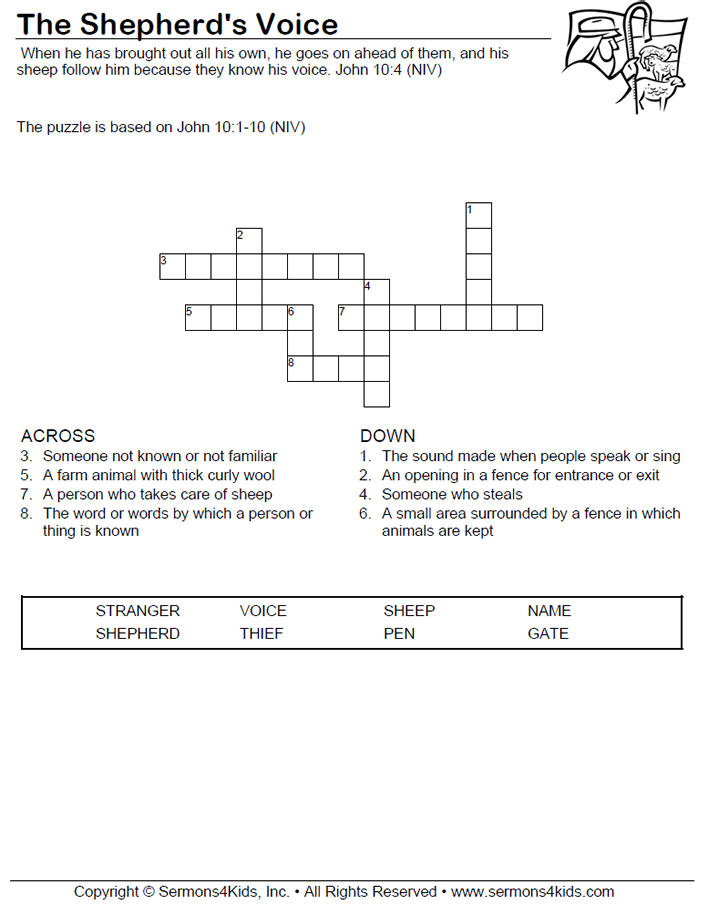 